Муниципальное бюджетное дошкольное образовательное учреждение детский сад №276Консультации для родителей«Наши пальчики играю»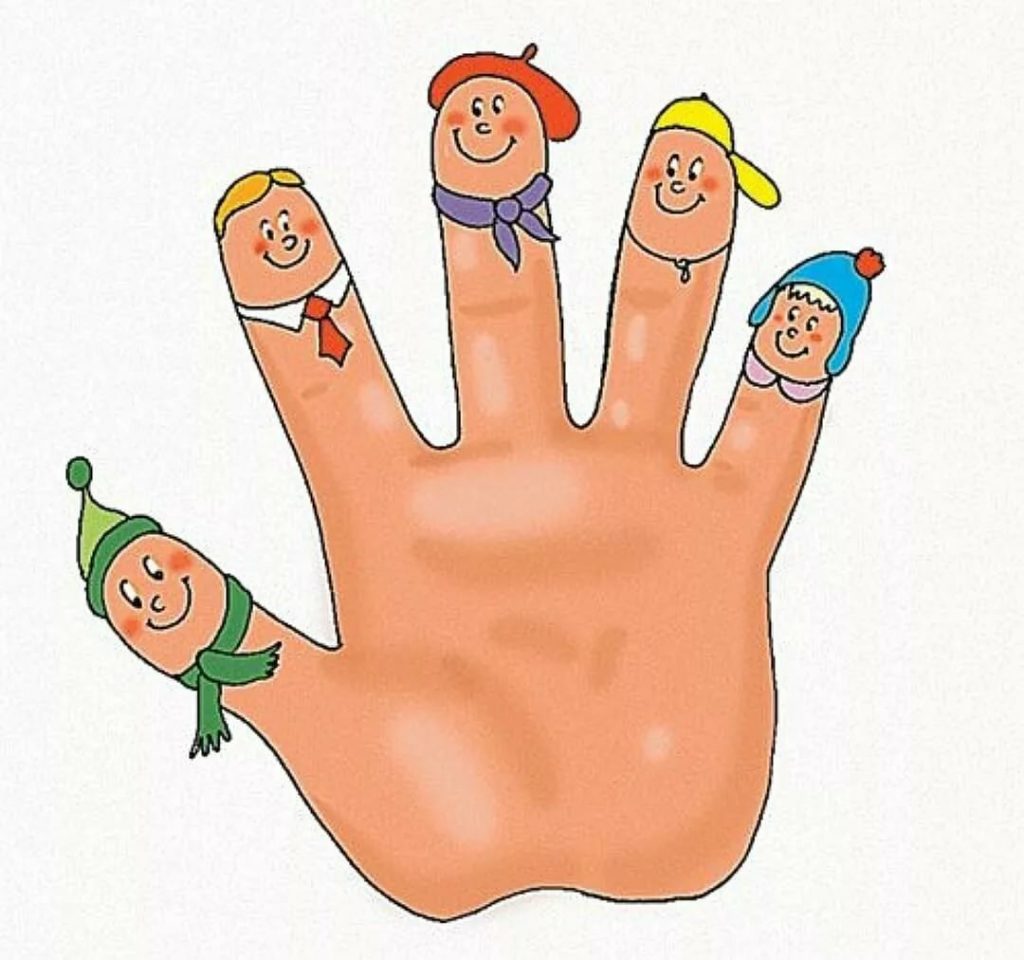 Великий педагог В. А. Сухомлинский говорил: «Истоки способностей и дарований детей – на кончиках их пальцев. От пальцев, образно говоря, идут тончайшие нити – ручейки, которые питают ум ребенка. Другими словами, чем больше мастерства в детской руке, тем умнее ребенок».Действительно, развитие мелкой моторики рук благотворно сказывается на развитии речи ребенка, так как все движения организма и речевая моторика имеют единые механизмы.Ученые, которые изучают деятельность головного мозга, отмечают большое стимулирующее значение функции руки. Установлено, что уровень развития речи находится в прямой зависимости от степени сформированности тонких движений пальцев рук (М. М. Кольцова) .Пальчиковая гимнастика - мощный стимул для развития речи. Выполняя пальчиками различные упражнения, ребенок достигает хорошего уровня развития мелкой моторики рук, кисти рук приобретают хорошую подвижность, гибкость, исчезает скованность движений.Пальчиковая гимнастика решает множество задач в развитии ребенка:- способствует овладению навыками мелкой моторики;- помогает развивать речь;- повышает работоспособность головного мозга;- развивает психические процессы: внимание, память, мышление, воображение;- развивает тактильную чувствительность;- снимает тревожность.Пальчиковые игры очень эмоциональны, увлекательны. Это инсценировка каких – либо рифмованных историй, сказок при помощи рук.Пальчиковые игры можно разделить на несколько видов:1. Упражнения для кистей рук.Примеры таких игр - это игры из «10 самых простых пальчиковых игр, которые развлекут ребенка в пробке или очереди».Такие игры достаточно просты и не требуют тонких дифференцированных движений. Поэтому они подходят для самых маленьких, с них можно начать. Кроме этого, гимнастика с этими играми:- учит малышей повторять за нами, взрослыми. То есть развивает подражательную способность. Именно эта способность – базис успешного последующего обучения всем навыкам;- учит напрягать и расслаблять мышцы;Очень важны эти игры для развития творчества детей. Если ребенок усвоит какую-нибудь "пальчиковую игру", он обязательно будет стараться придумать новую инсценировку для других стишков и песенок. Также "пальчиковые игры" способствуют развитию слуховой памяти. Ребенок в непринужденной форме заучивает веселое стихотворение, тем самым, тренируя память.-развивает умение сохранять на некоторое время положение пальцев;- учит переключаться с одного движения на другое.2. Упражнения для пальцев условно статические.Эти игры - совершенствуют на более высоком уровне полученные ранее навыки. Более сложные, требуют более точных движений. Кстати, именно используя именно эти упражнения (после их усвоения, можно составлять свои самые чудесные и невероятные истории и рассказы.3. Упражнения для пальцев динамические.- развивают точную координацию движений;- учат сгибать и разгибать пальцы рук;- учат противопоставлять большой палец остальным.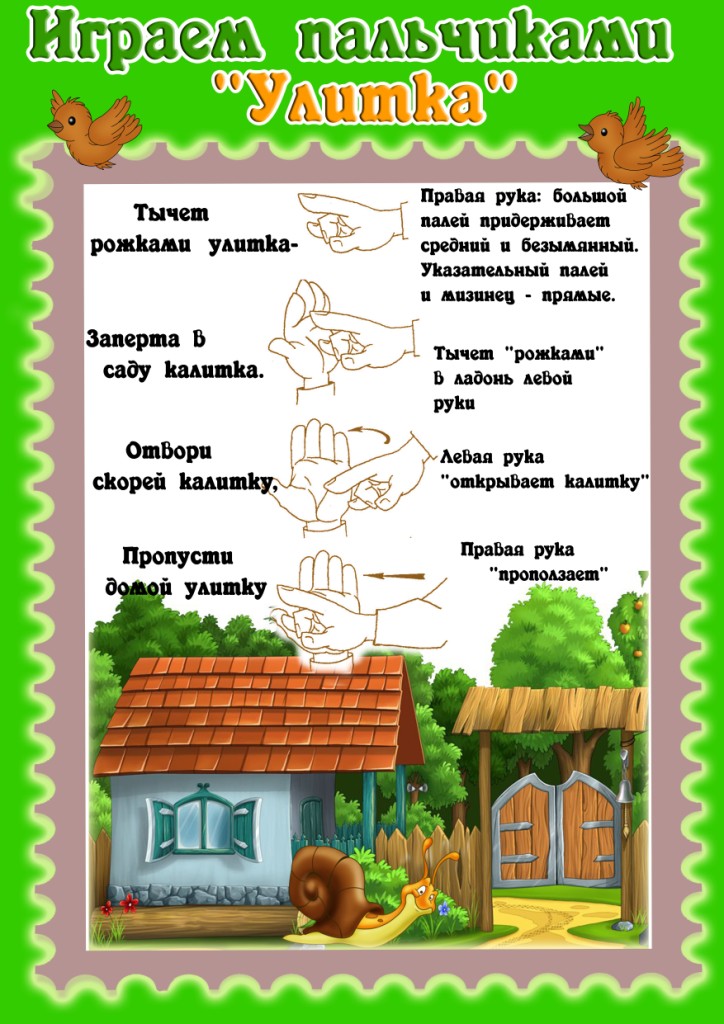 